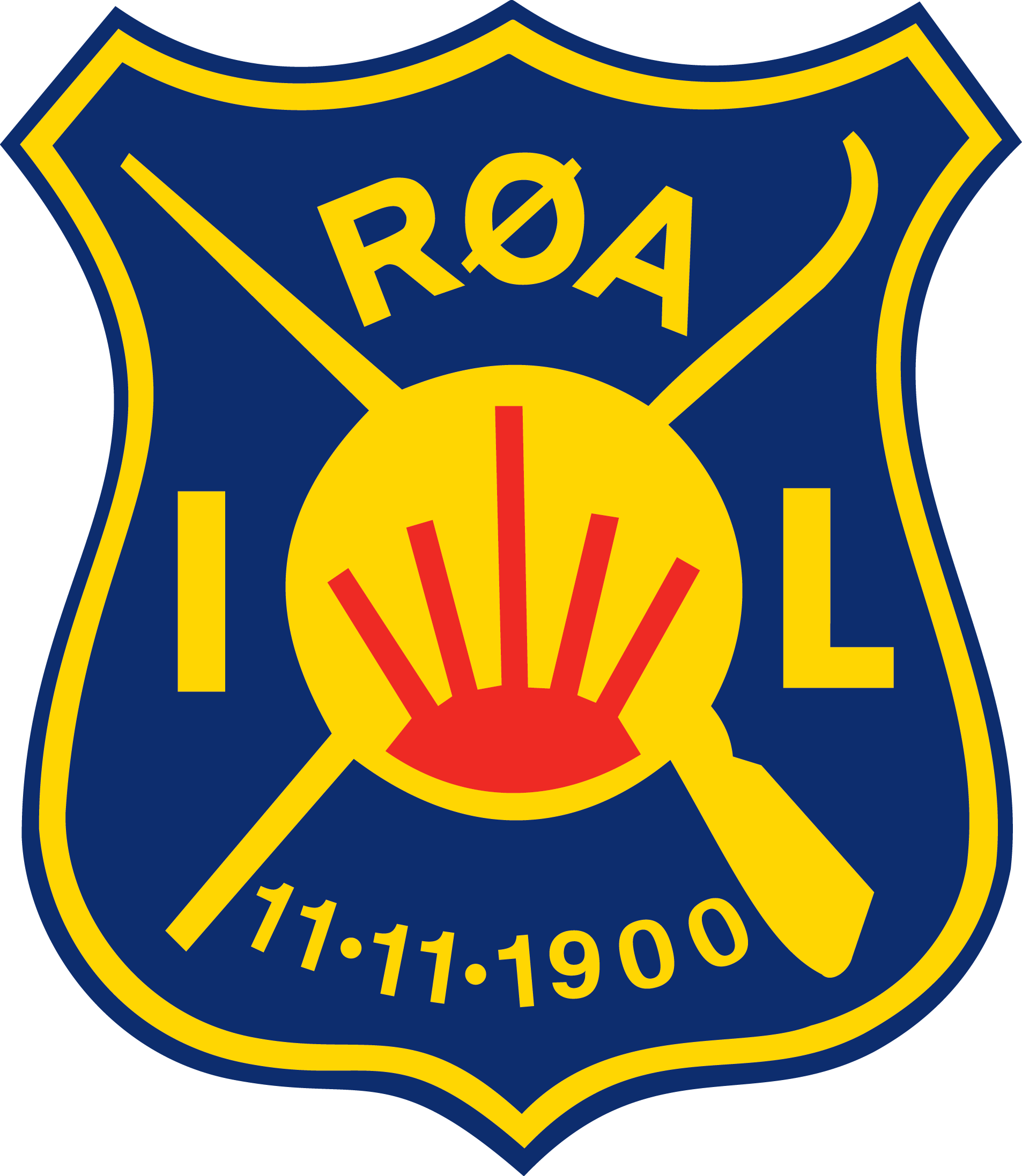 Oslo kommuneBymiljøetatenPostboks 9336 GrønlandOslo									Oslo 21. august 2015Søknad om støtte til ffffffffDet vises til annonser i dagspressen og til informasjon på BYM sin hjemmeside vedrørende mulighet til å søke om tilskudd til realisering av idrettsanlegg. Videre vises det til BYM sitt brev datert 10. juli 2015 til Røa IL (deres referanse 201400152-52). Røa IL søker med dette om støtte til realisering av undervarmeanlegg på Røa kunstgress – hovedbane.Qergwergwregwrgw wert wert  wert wert wert wwert wwertwertwetwert wert wertwertwertwer wert wertew  wert werwertwert wwertwertwertwert wwertw rtwertwertw wertwe wertwertwrewert wertwert wer wertwretwt wertwertwret wertwretwert wertwertwert wertwertwertwertwertwert wertwertwert wertwert ewrwtwertwertwer twer twert wert wert t wert wertwert wert wert wert wert     wert wertwertwert wertwertwertert Røa IL er med i underkant av 2500 medlemmer sannsynligvis den største frivillige organisasjonen på Røa. Røa fotball har ca 80 lag og nærmere 900 spillere og er med det en av de større fotballklubbene i Oslo, og dermed i hele landet. Røa stiller lag i alle klasser fra 6 år til veteran. Det betyr at det er stor aktivitet på Røabanen hver kveld hele uken. I tillegg arrangerer Røa et aktivitetstilbud etter skoletid for elever fra 1-5 klasse, noe som innebærer at det hver ukedag er aktivitet på banen fra 1400 til 2200. Røa Fotball er en av tre klubber i Oslo fotballkrets som ble godkjent som kvalitetsklubb i 2015 noe som innebærer at det jobbes med kvalitet i alle ledd av fotballgruppa. Ertertert ert ert     ertertertertert erterterter erte ert erterterttyutyu  rtyrty rty rtyrtyrtyrtyrt rtyrtyrty rtyrty rttyrty rtyrtyr yujkyuyukyuk tyututyutyutyu tyutyutyu tyutyutyu ytutyutyu tyutyutyu tyutyutyu tyutyutyu ttyutyutyu tyutyutyutyuytutyutyu tyutyutyutyu tyutyutyutyu tyutyutyutyu tyu tyutyutyutyu tyu tututy tyututyuty tyu ytu utyutyutyutyu tyu yutyutyutu ttuyutyutyu tyu. Yrtyrytryrt erertert ertertert Røa Fotball mener at investering av et undervarmeanlegg vil være et stort fremskritt for fotballen i Røa. Fotball er som annen idrett i utvikling, og vi ser i stadig større grad at alle idretter utvikler seg til å bli helårsidretter, jf. mmerskihopp, rulleski osv. Røa har i flere år prøvd å tilby trening gjennom brøyting av kunsennom vinteren, n dette har særlig de siste årene vært lite suksessfylt. Det har medførm ønsker å trene om vinteren har leid treningstider på baner over hele Oslo og i Bærum. Vi hså sett at flere spil ilby bedre treningsforhold gjennom vinteren. Dette frafallet har mefghfghfgh fghfghfghf fghfghfgh fghfghfgh fghfghfgh fghfghfghfghfghf fgfhfgh fghfhgfgh fghf fghfghfghf fghfghfgh fghfgh fghfgh fghfh fghfgh fhgfghfh. Drtrt rtrthrt rt rtrtrty rttyr rty rtyrt rtryrty rtyrtyrdført at enkelte lag har lagt ne dette også vil bidra til å minskargaerg aerga aerg aerg aerg aerg. Eer gerg erg gerg ergerg ergerger ergerger ergergerg erge erg erg erg ergerge erg erg erg erg erg eeeregggggergergergher eertertert  ertert.
Med vennlig hilsenRoger Bjørn HaugenDaglig lederRøa ILVedlegg: SøknadsskjemaForhåndsgodkjenning av spillemidlerGarantibrev fra BymiljøetatenBudsjett